Технічні, якісні та кількісні характеристики предмету закупівліКомплектувальні вироби для ремонту виробничого обладнання,ДК 021:2015 31420000-6  Гальванічні батареї Для забезпечення оперативного зв’язку при веденні аварійно рятувальних робіт використовують апаратуру високочастотного зв’язку «КВАРЦ». В якості джерела живлення використовуються ртутно-цинкові елементи 10РЦ-73 зібрані у батарею. Елементи живлення повинні бути зібрані за схемою відображеною на мал.1, мати діелектричну оболонку на якій  повинні бути позначена  номінальна напруга  та полярність.   54 од. по16 секцій для  апарату «Кварц».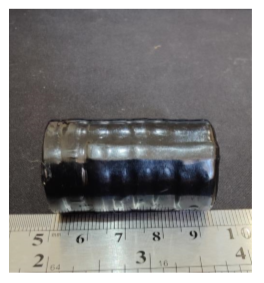 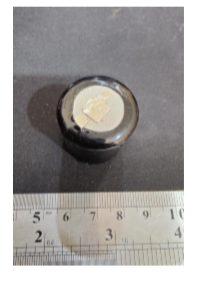 Схема підключення елементів типу РЦ для високочастотного зв’язку  «Кварц»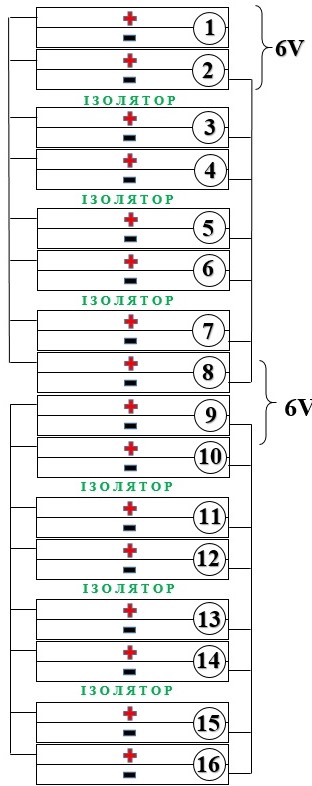 мал. 1Товар повинен бути з датою виробництва не раніше 01.07.2023 року.                          Додаток № 3 Показники«Кварц»  Номінальне напруга, ВГабаритні розміри, мм    довжина  ширина                                                                            12,25±0,2588±225±1